LI: To begin to reason and solve problems with unit and non-unit fractions.I will be successful if: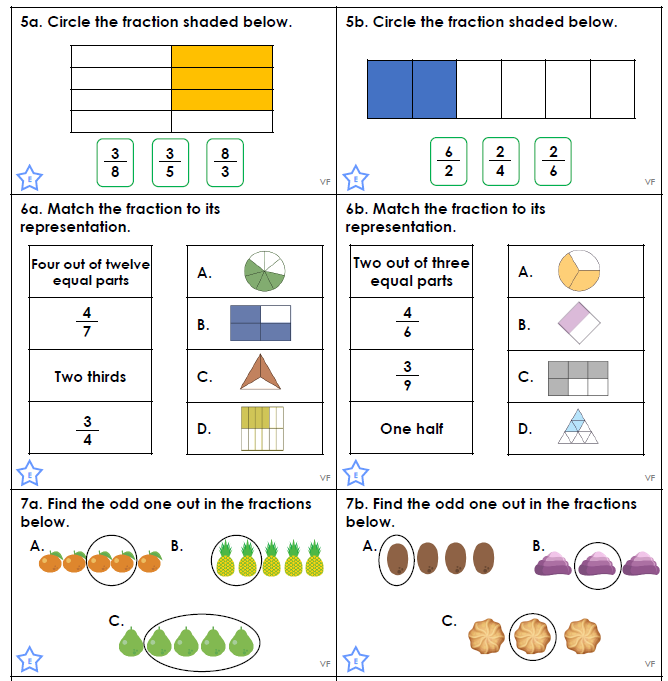 I can count how many parts there are shaded. I can count how many parts there are altogether. I can give reasons for my answers and explain how I worked it out. 